Kodeskjema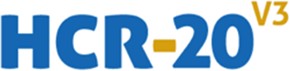 Kevin S. Douglas, Stephen D. Hart, Christopher D. Webster, & Henrik Belfrage© 2013 by the Mental Health, Law, and Policy Institute, Simon Fraser UniversityNavn:Navn:Reg. nr:Reg. nr:Reg. nr:Reg. nr:Reg. nr:Reg. nr:Reg. nr:Reg. nr:Reg. nr:Født:Født:Kjønn:Kjønn:Kjønn:Kjønn:Kjønn:Kjønn:Kjønn:Kjønn:Kjønn:Formål med vurderingFormål med vurderingFormål med vurderingFormål med vurderingFormål med vurderingFormål med vurderingFormål med vurderingFormål med vurderingFormål med vurderingFormål med vurderingFormål med vurderingHCR-20V3 RisikofaktorerHCR-20V3 RisikofaktorerHCR-20V3 RisikofaktorerTilstedeværelseTilstedeværelseTilstedeværelseRelevansRelevansHCR-20V3 RisikofaktorerHCR-20V3 RisikofaktorerHCR-20V3 RisikofaktorerUNDJULMHHistorisk del (Tidligere problemer med…)Historisk del (Tidligere problemer med…)Historisk del (Tidligere problemer med…)Historisk del (Tidligere problemer med…)Historisk del (Tidligere problemer med…)Historisk del (Tidligere problemer med…)Historisk del (Tidligere problemer med…)Historisk del (Tidligere problemer med…)Historisk del (Tidligere problemer med…)Historisk del (Tidligere problemer med…)Historisk del (Tidligere problemer med…)H1.Volda.	Barn (12 og yngre)b.	Ungdom (13 – 17)c.	Voksen (18 og eldre)H2.Annen antisosial atferda.	Barn (12 og yngre)b.	Ungdom (13 – 17)c.	Voksen (18 og eldre)H3.Relasjonera.	Intimeb.	Andre relasjonerH4.Arbeid og utdanningH5.RusmidlerH6.Alvorlig psykisk lidelsea.	Psykoselidelseb.	Alvorlige stemningslidelsec.	Annen alvorlig psykisk lidelseH7.Personlighetsforstyrrelsea.	Antisosial, psykopatisk eller dyssosialb.	Andre personlighetsforstyrrelserH8.Traumatiske opplevelsera.	Viktimisering/traumeb.	OmsorgssviktH9.Voldelige holdningerH10.Respons på behandling og tilsynAnnetHCR-20V3 RisikofaktorerHCR-20V3 RisikofaktorerHCR-20V3 RisikofaktorerHCR-20V3 RisikofaktorerHCR-20V3 RisikofaktorerTilstedeværelseTilstedeværelseTilstedeværelseRelevansRelevansHCR-20V3 RisikofaktorerHCR-20V3 RisikofaktorerHCR-20V3 RisikofaktorerHCR-20V3 RisikofaktorerHCR-20V3 RisikofaktorerUNDJULMHKlinisk del (Problemer med…)Klinisk del (Problemer med…)Klinisk del (Problemer med…)Vurderingsperiode:	Vurderingsperiode:	Vurderingsperiode:	Vurderingsperiode:	Vurderingsperiode:	Vurderingsperiode:	Vurderingsperiode:	Vurderingsperiode:	C1.Innsikta.	Psykisk lidelsea.	Psykisk lidelseb.	Voldsrisikoc.	Behov for behandlingc.	Behov for behandlingC2.Voldsforestillinger eller -intensjonerVoldsforestillinger eller -intensjonerVoldsforestillinger eller -intensjonerC3.Symptom på alvorlig psykisk lidelseSymptom på alvorlig psykisk lidelseSymptom på alvorlig psykisk lidelsea.	Psykoselidelsea.	Psykoselidelseb.	Alvorlige stemningslidelseb.	Alvorlige stemningslidelseb.	Alvorlige stemningslidelsec.	Annen alvorlig psykisk lidelsec.	Annen alvorlig psykisk lidelsec.	Annen alvorlig psykisk lidelseC4.Ustabiliteta.	Affektivb.	Atferdsmessigb.	Atferdsmessigc.	KognitivC5.Respons på behandling og tilsynRespons på behandling og tilsynRespons på behandling og tilsyna.	Samarbeidb.	Mottakelighetb.	MottakelighetAnnet:Annet:Annet:Annet:Annet:Risikohåndteringsdel (Fremtidige problemer med…)Risikohåndteringsdel (Fremtidige problemer med…)Risikohåndteringsdel (Fremtidige problemer med…)Risikohåndteringsdel (Fremtidige problemer med…)Risikohåndteringsdel (Fremtidige problemer med…)Vurderingsperiode:	  Inne  UteVurderingsperiode:	  Inne  UteVurderingsperiode:	  Inne  UteVurderingsperiode:	  Inne  UteVurderingsperiode:	  Inne  UteVurderingsperiode:	  Inne  UteVurderingsperiode:	  Inne  UteVurderingsperiode:	  Inne  UteR1.Bruk av offentlige tjenesterBruk av offentlige tjenesterBruk av offentlige tjenesterR2.Boforhold og omgivelserBoforhold og omgivelserR3.Personlig støtteR4.Respons på behandling og tilsynRespons på behandling og tilsynRespons på behandling og tilsyna.	Samarbeidb.	Mottakelighetb.	MottakelighetR5.Stress og mestringStress og mestringAnnet:Risiko for fremtidig voldRisiko for fremtidig voldAlvorlig fysisk skadeAlvorlig fysisk skadeUmiddelbar voldsrisikoUmiddelbar voldsrisikoUmiddelbar voldsrisikoUmiddelbar voldsrisikoRevurdering anbefalesRevurdering anbefalesRevurdering anbefalesRevurdering anbefalesRevurdering anbefales Lav  Moderat  Høy Lav  Moderat  Høy Lav  Moderat  Høy Lav  Moderat  Høy Lav  Moderat  Høy Lav  Moderat  Høy Lav  Moderat  Høy Lav  Moderat  HøyDato:	Dato:	Dato:	Dato:	Dato:	AnsvarligAnsvarligAnsvarligSignaturSignaturSignaturSignaturDatoDatoDatoDatoDatoDato